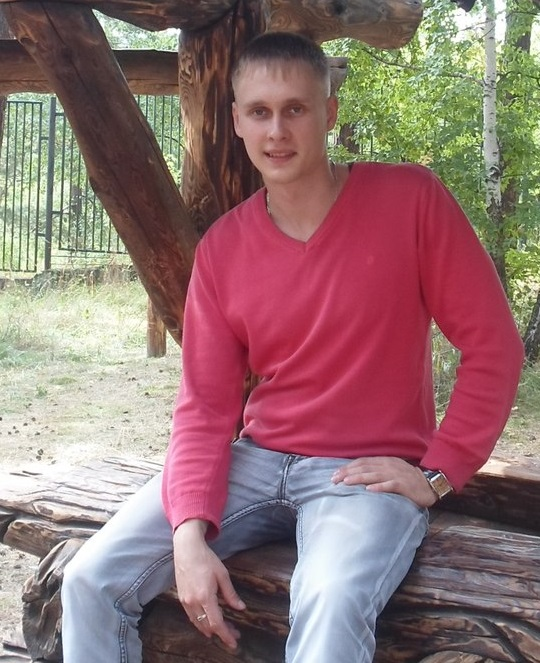 		РЕЗЮМЕ		РЕЗЮМЕПодурару Виталий НиколаевичПодурару Виталий НиколаевичКонтактная информацияКонтактная информацияг. Бердск, ул. Красная Сибирь, д. 104, кв. 7Тел. 8-913-793-0916 – МТС; E-mail: poduraruvn@gmail.comг. Бердск, ул. Красная Сибирь, д. 104, кв. 7Тел. 8-913-793-0916 – МТС; E-mail: poduraruvn@gmail.comЛичные данные	Личные данные	Возраст25 лет (12.12.1991)Семейное положениеНе женат, детей нетЗаработная платаПо договоренностиОбразованиеОбразованиеВысшее:Квалификация бакалаврГод окончания 2013Новосибирский государственный университет Факультет: Геолого-геофизическийКафедра: Геологии нефти и газаСтудент IV курса Сибирский институт международных отношений и регионоведенияФакультет: Международных отношенийКафедра: Зарубежного регионоведения (Китай)Дополнительное образованиемарт 2017 г.Сибирский институт международных отношений и регионоведенияКурсы повышения квалификации (особенности внешнеэкономической деятельности на китайском направлении)Опыт работыОпыт работыиюль 2016г-наст.время – переводчик-волонтер сообщества AFKIT.RU (англ<->рус)ноябрь 2016-наст.время- переводчик-волонтер сообщества Волонтеры переводов (английский<->русский, китайский<->русский, англиский<->китайский). Один из последних проектов- перевод инструкции к медицинскому прибору с китайского на русский(есть возможность приложить проект к резюме)декабрь 2016-наст.время- внештатный переводчик allcorrect.ru март 2017-наст.время- удаленный переводчик хабаровской компании по экспорту продуктов питания в Китаймай 2017-настоящее время- переводчик компании重庆问剑翻译有限公司 (ООО Переводческая компания Чинвэнь цзянь ,г.Чунцин, КНР)- тематика: перевод онлайн-игр с китайского на русскийиюль 2016г-наст.время – переводчик-волонтер сообщества AFKIT.RU (англ<->рус)ноябрь 2016-наст.время- переводчик-волонтер сообщества Волонтеры переводов (английский<->русский, китайский<->русский, англиский<->китайский). Один из последних проектов- перевод инструкции к медицинскому прибору с китайского на русский(есть возможность приложить проект к резюме)декабрь 2016-наст.время- внештатный переводчик allcorrect.ru март 2017-наст.время- удаленный переводчик хабаровской компании по экспорту продуктов питания в Китаймай 2017-настоящее время- переводчик компании重庆问剑翻译有限公司 (ООО Переводческая компания Чинвэнь цзянь ,г.Чунцин, КНР)- тематика: перевод онлайн-игр с китайского на русскийНавыки работы с компьютеромНа уровне опытного пользователя: - Microsoft Office, умение быстро находить информацию в интернете и работать с почтовыми клиентами; и др. офисные программы – 1С, Corel Draw.Знание языковАнглийский – Intermediate (работа с текстами и документами на английском языке, умение общаться на бытовые темы, проходить интервью)Китайский- средний уровеньУчастие в тренингах личностного роста и достижениясентябрь 2013- январь 2014 гг.- прошел программу личностного роста "Созидание", включающую в себя 3 курса- "Открытие", "Прорыв" и "Лидерскую программу".Апрель 2016- призер конкурса художественного перевода Kipling Translation Contest (г.Новосибирск)Организованные мероприятиядекабрь 2013г.-проведение новогоднего праздника у онкобольных детей в Детском гематологическом отделении (пос.Краснообск)январь 2014г.- семейный гоночный праздник Формула 7я на льду Бердского залива.Личные качестваПунктуальность, коммуникабельность, ответственность, внимательность, способность видеть картину в целом, организаторские способности, способность довести дело до результата, аналитические способности, умение работать в команде, способности к быстрому обучениюУвлеченияСпорт, активный отдых, чтение научной и художественной литературы, общение с интересными людьми, политика, история, культура разных стран, написание электронной музыки, путешествия, тренинги по личностному росту.